Тема: Числа. Выражения. Преобразование.                9-й класс Тип урока: урок обобщения и систематизации знаний.Цели урока: Усовершенствовать умения применять ранее полученные знания для подготовки к ГИА в 9 классе.Научить умению анализировать, творчески подходить к поставленной задаче.Воспитывать культуру и оперативность мышления, познавательный интерес к математике.Помочь учащимся подготовиться к ГИА.Задачи: Систематизировать теоретические знания учащихся.Усилить практическую направленность данной темы при подготовке к ГИА.Формировать навыки умственного труда – поиск рациональных путей решения.Оборудование: мультимедийный проектор, рабочие листки с заданиями, часы.План урока: 1. Организационный момент. Актуализация знаний.Отработка теоретического материала.Итог урока.Домашнее задание.ХОД УРОКАI. Организационный момент.1) Приветствие учителя. Криптография – наука о способах преобразования (шифрования) информации с целью ее защиты от незаконных пользователей. Один из таких способов называется “решетка”. Он принадлежит к числу к числу сравнительно простых и тесно связан с арифметикой, но такой, которая в школе не изучается. Образец решетки перед вами. Кто-нибудь догадается, как им пользоваться. – разгадка послания. “Все, что перестает удаваться, перестает и привлекать”.Франсуа Ларашфуко.2) Сообщения темы урока, целей урока, плана урока.– слайды в презентации. II. Актуализация знаний.1) Устная работа.1. Числа. Какие числа вы знаете? – натуральные – это числа 1,2,3,4… которые употребляются при счете – целые – это числа …-4,-3,-2,-1,0,1, 2… натуральные, противоположные им и число 0.– рациональные – это числа целые и дробные числа– иррациональные – это бесконечные десятичные непериодические дроби– действительные – это рациональные и иррациональные .2. Выражения. Какие выражения вы знаете?– числовые – это выражения, состоящие из чисел, соединенных знаками арифметических действий.– буквенные – это выражение, содержащее некоторые переменные величины, числа и знаки действий.– целые – это выражения, состоящие из чисел и переменных с использованием действий сложения, вычитания, умножения и деления на число.– дробные – это целые выражения с использованием деления на выражение с переменной.3. Преобразования. Какие основные свойства используются при выполнении преобразований?– переместительное – для любых чисел а и в верно: а+в=в+а, ав=ва– сочетательное – для любых чисел а, в, с верно: (а+в)+с=а+(в+с),(ав)с=а(вс)– распределительное – для любых чисел а, в, с верно: а(в+с)=ав+ас4. Выполните:– расположите в порядке возрастания числа: 0,0157; 0,105; 0,07– расположите числа в порядке убывания: 0,0216; 0,12; 0,016– одна из точек, отмеченных на координатной прямой, соответствует числу v68. Какая это точка?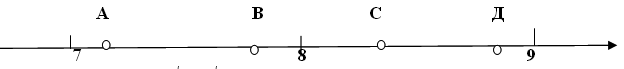 – какой точке соответствуют числа 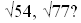 – на координатной прямой отмечены числа а и в. Какое из следующих утверждений является верным?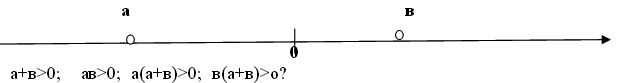 – на координатной прямой отмечены числа а и в. Какое из следующих утверждений является верным?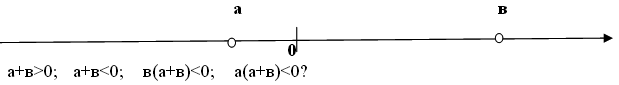 III. Отработка теоретического материала.Работа в тетрадях, у доски.У каждого обучающего есть рабочий листок, где записаны задания для работы в тетрадях, на уроке. В правом столбце этого листка задания для работы на уроке, а в левом столбце – домашняя работа.Для работы у доски выходят ученики.Задание №1. В каком случае выражение преобразовано в тождественное равное.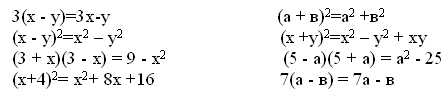 Задание №2. Упростите выражение: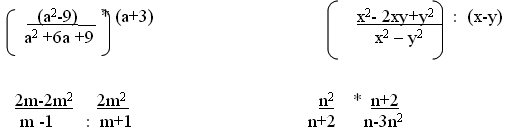 Задание №3. Разложите на множители:а3 – ав – а 2 в + а2;     х 2 у – х2 -у +х3.2х+ у + у 2 – 4х2;     а – 3в +9в2-а2.IV.Задание из ГИА Часть 1.  Модуль «Алгебра»  №6 (1 балл)Вариант 1.   Какое из чисел: ,,   - является иррациональным?1)      2)      3)   4) ни одно из этих чиселВариант 2. Какое из чисел: ,,   - является рациональным?1)      2)      3)   4) ни одно из этих чиселV. ФизминуткаУчитель называет числа (любые), а учащиеся  должны назвать его принадлежность (натуральное число, рациональное, иррациональное или дробное и т.д.) Если ученик отвечает верно, то он  хлопает в  ладоши, если нет, то приседает.VI. Самостоятельная работа.На рабочих листах у вас есть самостоятельная работа, внизу после текста есть таблица, в нее вы заносите число под правильным ответом. На выполнение работы – 7 минут.Тест “Числа и преобразования”1. Запишите 0,00019 в стандартном виде.1)0,019*10-2; 2)0,19*10-3; 3)1,9*10-4; 4)19*10-5 2. Одна из точек, отмеченных на координатной прямой, соответствует числу 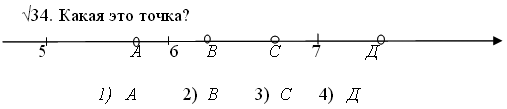 3. О числах а и в известно, что а>0, в>0, а>4в. Какое из следующих неравенств неверно? 1) а-2а>-3в; 2) 2а>8в; 3) а/4>в-2; 4) а+3>в+1.4.Найдите значение выражения: (6х – 5у):(3х+у), если х=1,5 а у=0,5.1) 1,5; 2) 1,3; 3) 1,33; 4) 2,5.5.В какое из приведенных выражений можно преобразовать выражение (7 – х)(х – 4 )? 1)– (7 –х)(4 – х); 2) (7 – х )(4 – х ); 3) – (х – 7 )(4 – х); 4) (х – 7)(х-4).После выполнения работы проверка осуществляется с помощью программы АСУОК (автоматизированная система управления обучения и контроля). Ребята меняются тетрадями с соседом по парте и совместно с учителем проверяют тест.VII. Итог урока. Сегодня на уроке вы решали задания подобранные из сборников для подготовки к ГИА. Это малая часть того, что нужно повторить для отличной сдачи экзамена. – Урок закончен. Что вам полезного принес урок?“Эксперт – это, человек, который больше уже не думает, он знает”. Френк Хаббард.VIII. Домашняя работа На листочках задания для выполнения дома.сзадание12345Ответ:31121